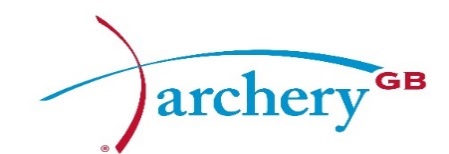 MINUTES OF THE MEETING OF THE BOARD OF DIRECTORS21 April 2018Crowne Plaza, Birmingham09:45-11:00Confidential items shown in red.Section A: Matters for note/approval not likely to require significant discussionGeneralAG1: Chair’s Action, Opening Remarks, Apologies for AbsenceApologies were received from PBAG2: Declaration of Interests The Board noted the following:MD – Chair of British RowingTL – is now a member of the Company of FletchersNeither were considered conflicts.AG3: Approval of MinutesNo commentsBoard Approved Minutes of 10 March 2018 and Note of Board Decision by email of April 2018AG4: Actions from last Board & Matters Arising not otherwise covered by the agendaThe Board noted that there were a number of actions to be carried over to the June meeting. The Board also discussed GDPR and required bi-weekly reporting.Action 01: NA to report bi-weekly to Board by email on GDPR progress starting 23 AprilAction 01: Staff Survey to be arranged to be sent out on 15 December 2017Action 02: NA to discuss and review the Complaints Procedure with the Consultant (Ombudsman) Policy & Governance MattersAP1 Chairman ReviewThe Board received and noted the paper on the Chairman review from the SIDAP2 Committee ReviewThe Board received and noted the papers on the review of the A&R and Nominations CommitteesAP3 Meeting DiversityThe Board received and noted the papers on the review of the A&R and Nominations Committees from Nominations. The Board endorsed the recommendation subject to clarifications and Nominations seeing communication prior to publication.Action 02: MD & ST to liaise on clarifications and MD to re-circulate paper by email.Action 03: MD to carry forward conversation, keep Board informed by email and to forward communications to Nominations prior to publication.AP4 Better CommunicationsThe Board noted the progress on Crystal Marking policy documents.AP5 Governance StatementThe Board received and approved the governance statement subject to inclusion of reference to SID, clarification of attendance by President and some grammatical errors.Action 04: BM to correct and re-circulate paper by email.AP6 Sport Resolution MatrixThe Board noted progress on this matrix and also that some questions of content and timescales would be resolved for the June meeting. With respect to enhancing contact with the Board, NA agreed to invite the Board to key athlete and staff events over the coming year.The Board notes that this would be a standing item on the agenda until the work is completed.The Board agreed that the items marked green on the matrix and now signed off as complete.Section 3: Matters for report / information onlyC3 Procurement ProceduresThe Board noted A&R’s approval on behalf of the BoardThe meeting closed at 11:00The next meeting will be an all-day meeting on strategy - 9 June at the Burlington Hotel, BirminghamActionsArchery GB is the trading name of the Grand National Archery Society, a company limited by guarantee no. 1342150 Registered in England.Present:Catherine WilsonCWIndependent DirectorDave HarrisonDHElected DirectorErik RowbothamERElected DirectorJulie RyanJRElected Director Lis BellamyLBIndependent DirectorLizzy ReesLRElected DirectorMark DaviesMDChairman & Independent DirectorNeil ArmitageNACEO Muriel KirkwoodMKElected DirectorSteve TullySTElected DirectorIn attendance:Trish LovellTLPresidentBob McGonigleBMCompany SecretarySue WalfordSWBoard SecretaryApologiesPippa BrittonPBElected DirectorItemActionCompleted1NA to report bi-weekly to Board by email on GDPR progress starting 23 AprilNA2MD & ST to liaise on clarifications and MD to re-circulate paper by email.MD3MD to carry forward conversation, keep Board informed by email and to forward communications to Nominations prior to publicationMD4BM to correct and re-circulate paper by email.BM